基本信息基本信息 更新时间：2024-04-24 05:31  更新时间：2024-04-24 05:31  更新时间：2024-04-24 05:31  更新时间：2024-04-24 05:31 姓    名姓    名王保廷王保廷年    龄44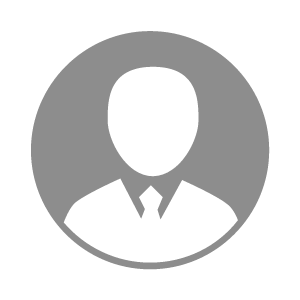 电    话电    话下载后可见下载后可见毕业院校恩施农校邮    箱邮    箱下载后可见下载后可见学    历中专住    址住    址恩施，三岔，莲花池恩施，三岔，莲花池期望月薪10000-20000求职意向求职意向猪病专家,猪技术服务经理,畜牧场场长猪病专家,猪技术服务经理,畜牧场场长猪病专家,猪技术服务经理,畜牧场场长猪病专家,猪技术服务经理,畜牧场场长期望地区期望地区不限不限不限不限教育经历教育经历就读学校：恩施农校 就读学校：恩施农校 就读学校：恩施农校 就读学校：恩施农校 就读学校：恩施农校 就读学校：恩施农校 就读学校：恩施农校 工作经历工作经历工作单位：安徽喜乐佳科技集团有限公司 工作单位：安徽喜乐佳科技集团有限公司 工作单位：安徽喜乐佳科技集团有限公司 工作单位：安徽喜乐佳科技集团有限公司 工作单位：安徽喜乐佳科技集团有限公司 工作单位：安徽喜乐佳科技集团有限公司 工作单位：安徽喜乐佳科技集团有限公司 自我评价自我评价有很好的疾病诊断预防技术，有很好的前瞻性，能提前做好公司的免疫保健方案，在正邦兽医副经理培训中，综合考试第一名。猪场发情配种率，分娩率都达到90%以上，产房成活率97%以上，保育成活率98%以上。能带领几个猪场管理团队过来。自己有一定的销售能力和资源，性格开朗有很好的疾病诊断预防技术，有很好的前瞻性，能提前做好公司的免疫保健方案，在正邦兽医副经理培训中，综合考试第一名。猪场发情配种率，分娩率都达到90%以上，产房成活率97%以上，保育成活率98%以上。能带领几个猪场管理团队过来。自己有一定的销售能力和资源，性格开朗有很好的疾病诊断预防技术，有很好的前瞻性，能提前做好公司的免疫保健方案，在正邦兽医副经理培训中，综合考试第一名。猪场发情配种率，分娩率都达到90%以上，产房成活率97%以上，保育成活率98%以上。能带领几个猪场管理团队过来。自己有一定的销售能力和资源，性格开朗有很好的疾病诊断预防技术，有很好的前瞻性，能提前做好公司的免疫保健方案，在正邦兽医副经理培训中，综合考试第一名。猪场发情配种率，分娩率都达到90%以上，产房成活率97%以上，保育成活率98%以上。能带领几个猪场管理团队过来。自己有一定的销售能力和资源，性格开朗有很好的疾病诊断预防技术，有很好的前瞻性，能提前做好公司的免疫保健方案，在正邦兽医副经理培训中，综合考试第一名。猪场发情配种率，分娩率都达到90%以上，产房成活率97%以上，保育成活率98%以上。能带领几个猪场管理团队过来。自己有一定的销售能力和资源，性格开朗有很好的疾病诊断预防技术，有很好的前瞻性，能提前做好公司的免疫保健方案，在正邦兽医副经理培训中，综合考试第一名。猪场发情配种率，分娩率都达到90%以上，产房成活率97%以上，保育成活率98%以上。能带领几个猪场管理团队过来。自己有一定的销售能力和资源，性格开朗有很好的疾病诊断预防技术，有很好的前瞻性，能提前做好公司的免疫保健方案，在正邦兽医副经理培训中，综合考试第一名。猪场发情配种率，分娩率都达到90%以上，产房成活率97%以上，保育成活率98%以上。能带领几个猪场管理团队过来。自己有一定的销售能力和资源，性格开朗其他特长其他特长猪病的预防和诊断治疗猪病的预防和诊断治疗猪病的预防和诊断治疗猪病的预防和诊断治疗猪病的预防和诊断治疗猪病的预防和诊断治疗猪病的预防和诊断治疗